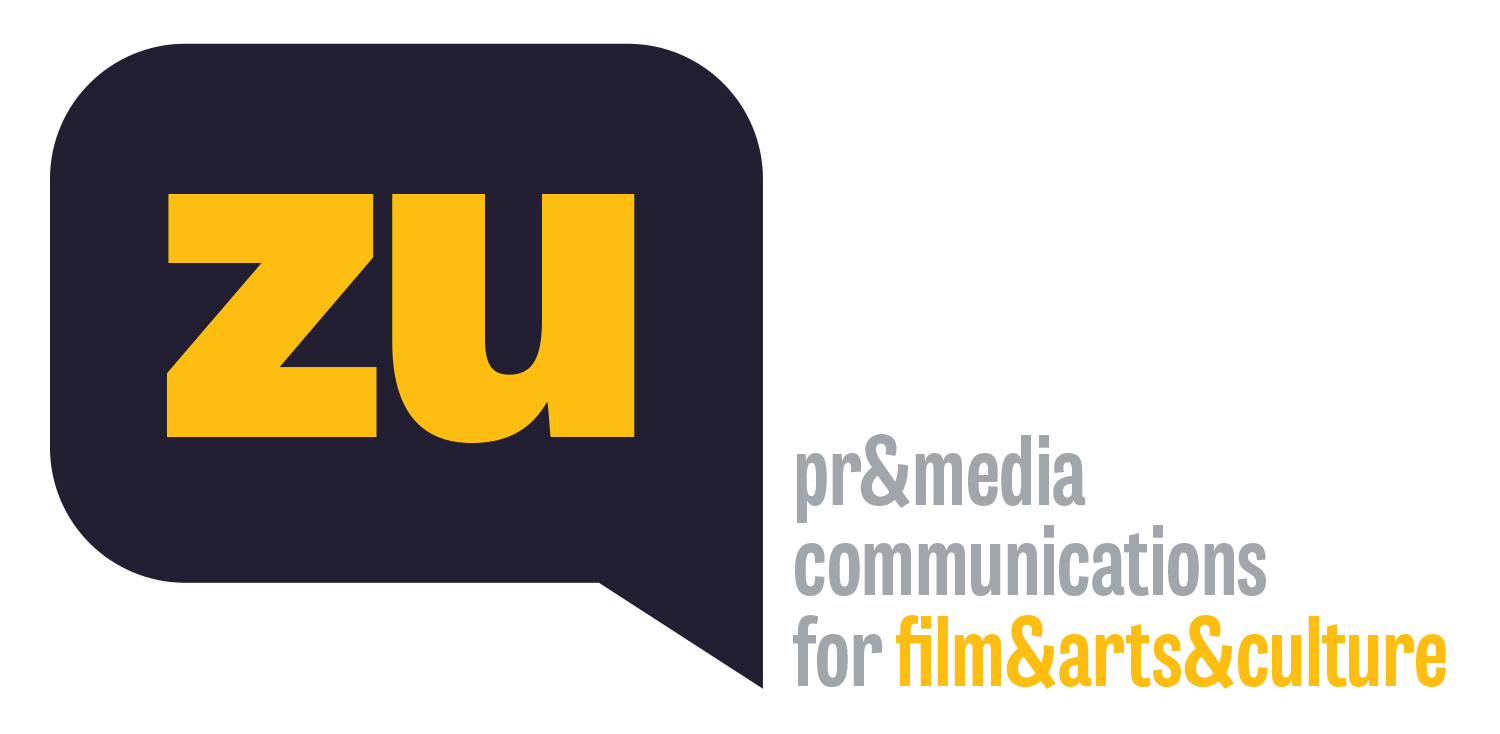 ‘Bir Yaz Gecesi Festivali’ Pembe Panter ile Yarın BaşlıyorBu yıl 6.sı gerçekleşecek Bir Yaz Gecesi Festivali yarın Beykoz Kundura’da başlıyor. 29 Temmuz-14 Ağustos tarihleri arasında Cuma’dan Pazar’a film ve müzik keyfi yaşatacak festivalin ilk haftasında, sinema tarihinin en ünlü serilerinden Pembe Panter’in ilk iki filmi, restore edilmiş kopyalarıyla Türkiye’de ilk kez gösterilecek. Peter Sellers’ın hayat verdiği sakar ve şaşkın Fransız polis müfettişi Jacques Clouseau’nun maceralarını anlatan serinin ilk filmi “The Pink Panther / Pembe Panter” (1963), 29 Temmuz Cuma ve 31 Temmuz Pazar günleri perdede olacak. Pembe Panter elmasını çalmaya çalışan ünlü hırsız Phantom’u yakalamaya çalışan Clouseau’nun maceralarını konu alan film, Henry Mancini imzalı müzikleri ile jeneriğinde ilk kez görünen Pembe Panter çizgi karakteriyle de unutulmaz. Serinin 1964 yapımı ikinci filmi ve hayranlarınca en sevileni de olan “A Shot in the Dark / Karanlıkta Bir Çığlık” ise, 30 Temmuz Cumartesi akşamı gösterilecek. Bu kez Clouseau’yu Paris sosyetesinin önde gelen isimlerinden birinin öldürülmesi olayını araştırırken izleyeceğimiz film, açılış sekansı başta olmak üzere pek çok klasik sahne barındırıyor ve esprilerin ardı arkası kesilmeyen çılgın bir eğlence sunuyor. Ulaşımın Beşiktaş rıhtımdan hareket edecek tekne servisi ve Beykoz İskelesi’nden kalkacak ring hizmeti ile ücretsiz sağlanacağı Bir Yaz Gecesi Festivali’nden detaylar ve sınırlı sayıda biletler beykozkundura.com’da.Bu yıl altıncısı gerçekleşecek Bir Yaz Gecesi Festivali, 29 Temmuz Cuma günü Beykoz Kundura’da başlıyor. 14 Ağustos’a dek Cuma’dan Pazar’a İstanbulluları açık havada film ve müzikle karşılayacak festivalin ilk haftasında, Henry Mancini’nin başyapıt tema müziği ile de hafızalara kazınmış Pembe Panter serisinin ilk iki filmi, restore edilmiş kopyalarıyla Türkiye’de ilk kez gösterilecek.Clouseau ‘Pembe Panter’ elmasının peşindeTüm zamanların en büyük komedyenlerinden Peter Sellers’ın hayat verdiği iyi niyetli ve sakar Müfettiş Jacques Clouseau’nun maceralarını konu alan serinin ilk filmi “The Pink Panther / Pembe Panter”(1963), 29 Temmuz Cuma ve 31 Temmuz Pazar günleri seyirciyle buluşacak. Clouseau’nun Pembe Panter elmasını çalmaya niyetli ünlü hırsız Phantom’u yakalamaya çalışırken içine düştüğü komik olayları anlatan filmde, Peter Sellers’ın yanı sıra David Niven ve Claudia Cardinale başrolde yer alıyor. Blake Edwards’ın büyük bir başarı yakaladığı “Tiffany’de Kahvaltı”dan iki yıl sonra çektiği film, Henry Mancini’nin meşhur tema müziği ve jeneriğinde ilk kez karşımıza çıkan Pembe Panter çizgi karakteriyle de unutulmaz bir suç komedisi. En sevilen Pembe PanterSerinin ikinci filmi ve hayranlarınca en sevileni de olan “A Shot in the Dark / Karanlıkta Bir Çığlık” (1964) ise, 30 Temmuz Cumartesi akşamı gösterilecek. Clouseau’yu bu kez, Paris sosyetesinin önde gelen isimlerinden birinin öldürülmesi olayını araştırırken izleyeceğimiz “Karanlıkta Bir Çığlık”, serinin Pembe Panter adını kullanmayan ve jeneriğinde çizgi Pembe Panter’in görünmediği tek filmi de. Meşhur giriş sekansı başta olmak üzere pek çok klasik sahne barındıran bu komedi klasiği, Henry Mancini’nin uçarı müziğinden de destek alarak esprilerin ardı arkası kesilmeyen çılgın bir eğlence sunuyor.Gösterim öncesi Beykoz Kundura’yı yaşayınEtkinliklerin saat 21:00’de başladığı, kapı açılışının ise saat 19:00’de olacağı festivalde, öncesinde randevu alarak Beykoz Kundura’nın yeme-içme alanlarında zaman geçirebilir, dilerseniz de “Kundura’nın Hafızası: Bir Fabrikaya Sığan Dünya” sergisini rehberler eşliğinde ücretsiz gezebilirsiniz. Osmanlı İmparatorluğu ve Cumhuriyet’i kapsayan zengin bir geçmişe sahip Sümerbank Deri ve Kundura Fabrikası’nın üretim tarihine başka bir perspektiften bakmaya davet eden sergi; fabrikadan kalan makineler, belgeler ve eski çalışanların ve ailelerinin bağışladığı nesnelerin yanı sıra, 2015’ten beri sürdürülen sözlü tarih görüşmelerini bir araya getirerek, büyüleyici yapıların hafızasını canlı tutuyor.Gösterim ve konserlerin Beykoz Kundura’da gerçekleşeceği festivale özel aracıyla gelecek misafirler için otopark hizmeti ücretsiz sağlanıyor. Festival günleri ayrıca, randevu sistemiyle Beşiktaş’ta Bahçeşehir Üniversitesi önündeki rıhtımdan tekne servisi ve Beykoz İskelesi’nden hareket eden ring servisi ücretsiz sunuluyor.Biletler sınırlı sayıda ve %20 indirimliKundura Sinema ile Kundura Sahne’nin birlikteliğinde ve Beykoz Kundura’nın Kültür ve Sanat Direktörü S. Buse Yıldırım’ın küratörlüğünde altı yıldır düzenlenen Bir Yaz Gecesi Festivali, 29 Temmuz-14 Ağustos tarihleri arasında Beykoz Kundura’da gerçekleşecek. Festivalin sınırlı sayıda satışa sunulan biletleri, film gösterimleri için 100 TL iken, canlı müzik eşliğinde film gösterimleri ve kapanış konseri için de 150 TL’den beykozkundura.com​ adresinden alabilir. Biletlerde ayrıca, iki ve daha fazla bilet alımlarında %20 indirimden yararlanabilirsiniz.Ayrıntılı bilgi için: beykozkundura.com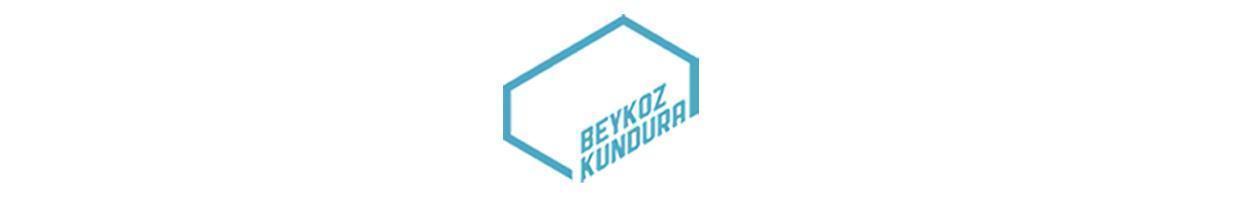 Beykoz KunduraYalıköy, Süreyya İlmen Cd. No:1, 34820 Beykoz/İstanbulBiletler: beykozkundura.com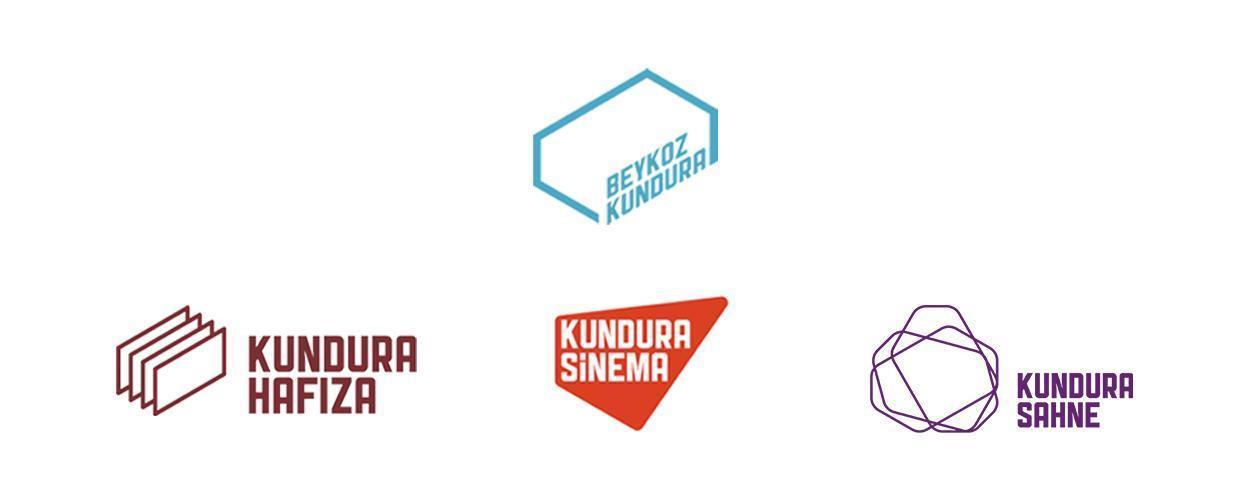 BİR YAZ GECESİ FESTİVALİ29 Temmuz-14 Ağustos 2022Beykoz KunduraYalıköy, Süreyya İlmen Cd. No:1, 34820 Beykoz/İstanbulBiletler: beykozkundura.com29 Temmuz 2022, CumaThe Pink Panther / Pembe Panter30 Temmuz 2022, CumartesiA Shot in the Dark / Karanlıkta Bir Çığlık31 Temmuz 2022, PazarThe Pink Panther / Pembe Panter5 Ağustos 2022, Cuma People on Sunday / Pazar Günü İnsanlarıMúmCanlı Müzik Eşliğinde Sessiz Film6 Ağustos 2022, CumartesiLady Windermere's Fan / Lady Windermere'in YelpazesiKorhan FutacıCanlı Müzik Eşliğinde Sessiz Film7 Ağustos 2022, PazarSalomé / SalomeBaBa ZuLaCanlı Müzik Eşliğinde Sessiz Film12 Ağustos 2022, Cuma The Party / Tatlı Budala13 Ağustos 2022, CumartesiBreakfast at Tiffany’s / Tiffany’de Kahvaltı14 Ağustos 2022, PazarHedonutopia & The Away DaysKonser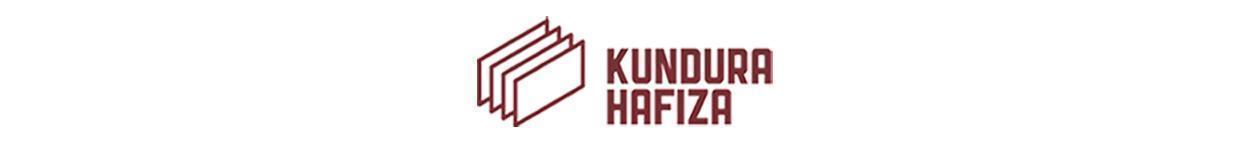 SERGİ: KUNDURA’NIN HAFIZASI: BİR FABRİKAYA SIĞAN DÜNYAYer: Beykoz KunduraÜcretsizKundura'nın Hafızası: Bir Fabrikaya Sığan Dünya sergisi, linkte yer alan formda gösterilen günlerde 14:00-18:00 saatleri arasında ziyarete açıktır. Bir Yaz Gecesi Festivali'ne bileti olan katılımcılarımız sergiyi 19:00-21:00 saatleri arasında ziyaret edebilirler.Randevu için: beykozkundura.comBEYKOZ KUNDURA’YA ULAŞIMKendi aracınızla mekâna gelebilirsiniz. Otopark ücretsizdir. Etkinlik için özel ayarlanan ücretsiz* Beşiktaş - Beykoz Kundura arası tekne hizmetimizden faydalanabilirsiniz. Sınırlı kapasite nedeniyle rezervasyon sistemiyle hizmet verilecektir. Rezervasyon yaptırmak için lütfen buraya tıklayınız.Geliş: BEŞİKTAŞ - BEYKOZ KUNDURAHareket saati: 18:30Kalkış Noktası: Bahçeşehir Üniversitesi önündeki rıhtımDönüş: BEYKOZ KUNDURA – BEŞİKTAŞ – KADIKÖY*Hareket saati: Etkinlik bitiminden hemen sonra hareket edecektir.*Beykoz Kundura İskelesi’nden kalkacak tekne önce Beşiktaş’a uğrayacak, ardından Kadıköy’e devam edecektir.Beykoz İskelesi – Beykoz Kundura arasında saat 19:00 itibariyle 30 dakikada bir hareketle hizmet veren ücretsiz ring servisimizden faydalanabilirsiniz. Toplu taşıma ile ulaşım konusunda detaylı bilgi için buraya tıklayınız.